Acids + Bases MatchingIn pairs, color the boxes provided that describe the properties of acids red.Color the boxes provided that describe the properties of bases blue.Then, cut out the boxes and sort them on the Venn diagram. When you are done, let Ms. Perry know. She will take a picture of your Venn diagram.After your Venn diagram is complete, answer the questions below with your partner.Questions:Names: ________________________ & ____________________________Explain the 3 parts of the pH scale (below 7, exactly 7, above 7).


Why is a substance at 0 or at 14 on the pH scale considered dangerous?



Why would you want your drinking water to be exactly or close to a pH of 7? Sour tasteNot reactive with metals  Shampoo
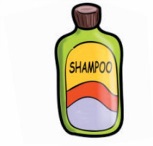 H+ ionsConducts electricityDrain cleaner 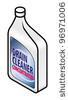 Fruits and juicesCleaning productsVinegar 
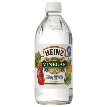 Feels slipperypH less than 7    Soap
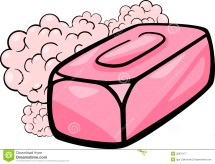 CorrosivepH greater than 7Baking soda 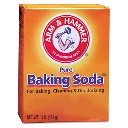 OH- ionsBlue litmus paper turns redSoda 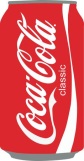 Bitter tasteRed litmus turns blueLemon 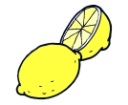 Reactive with metalsHas no distinct feelAmmonia window cleaner  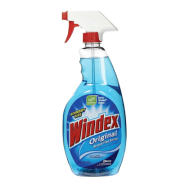 